Publicado en Cogolludo el 27/02/2023 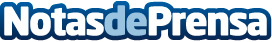 Cogolludo ha celebrado su I Encuentro Etnológico de BotargasEn esta primera iniciativa, que estuvo prologada por la conferencia del investigador y cantautor José Antonio Alonso y por el testimonio, lleno de fuerza, de Félix Mejías, botarga de Montarrón durante más de 50 años, han participado botargas de Aleas, Beleña y los chocolateros de Cogolludo, como representantes del municipio, además de botargas de las vecinas localidades de Montarrón, Fuencemillán y ArbancónDatos de contacto:Javier Bravo+34606411053Nota de prensa publicada en: https://www.notasdeprensa.es/cogolludo-ha-celebrado-su-i-encuentro_1 Categorias: Sociedad Castilla La Mancha Entretenimiento Turismo http://www.notasdeprensa.es